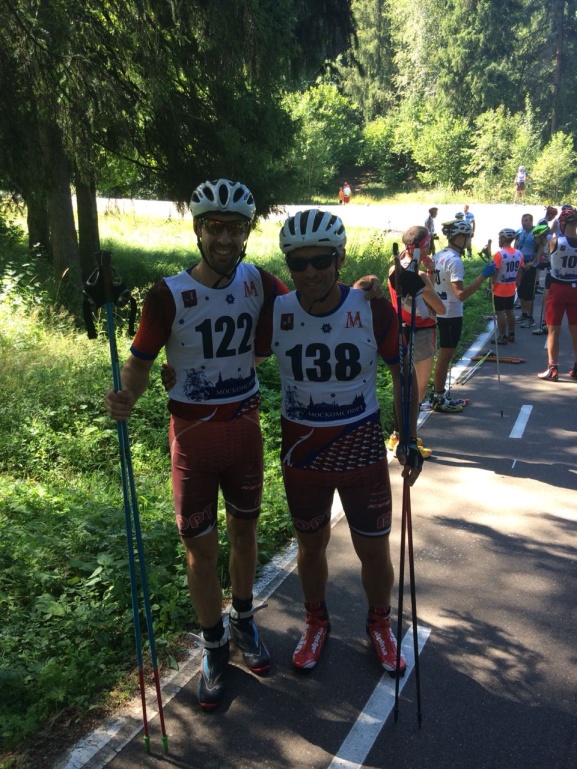 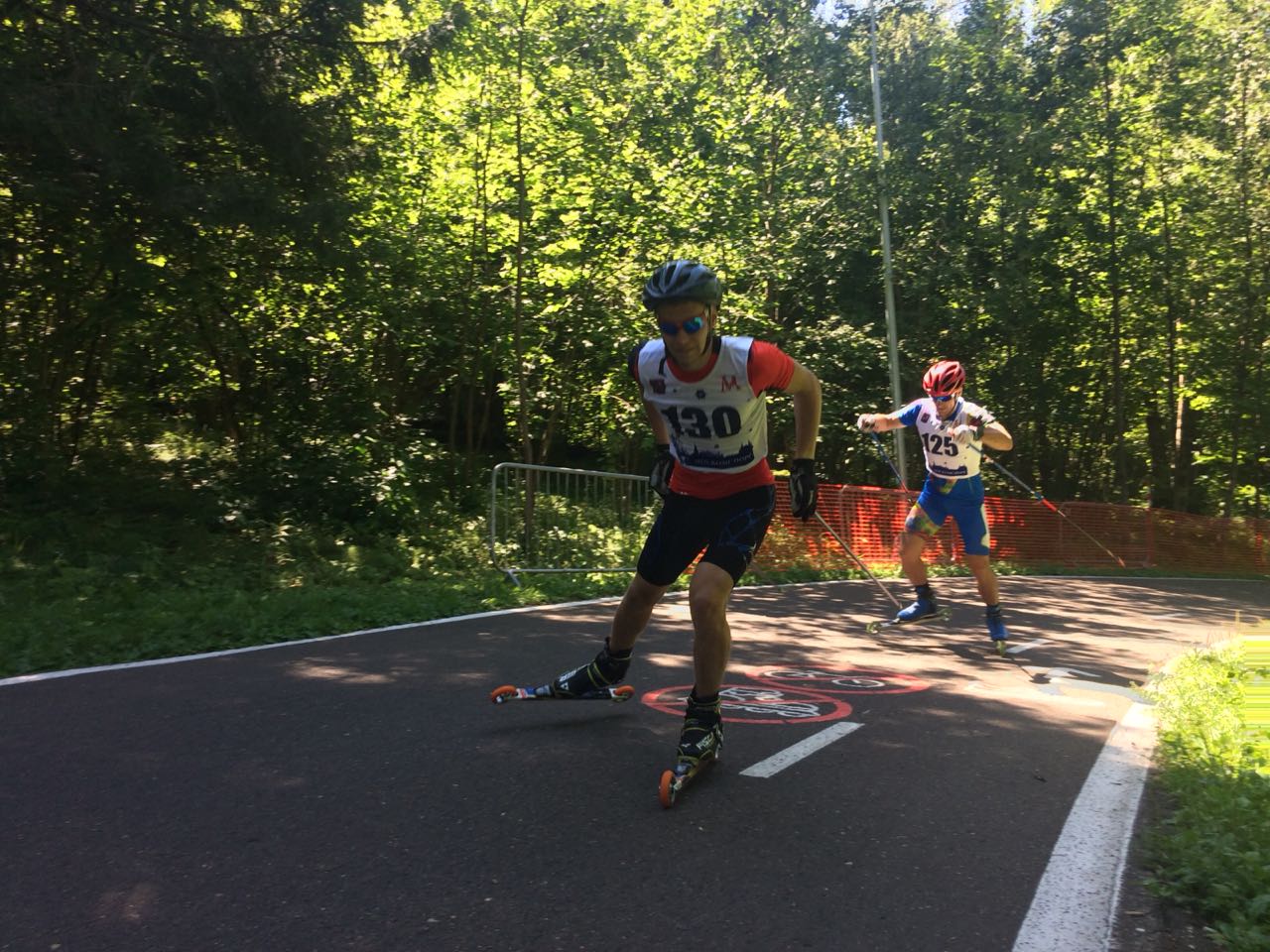 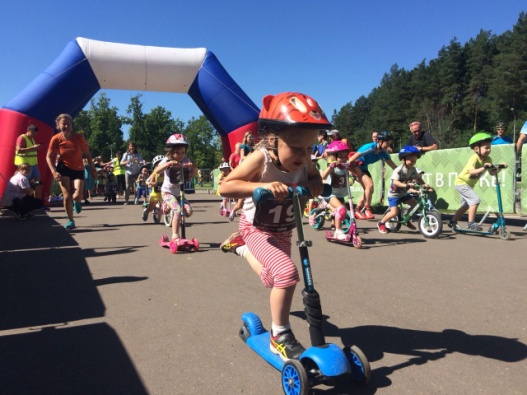 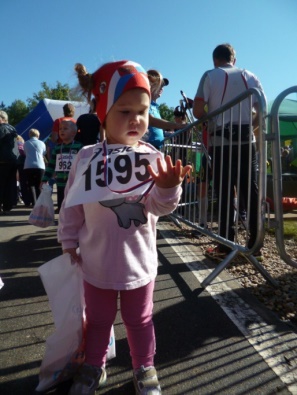 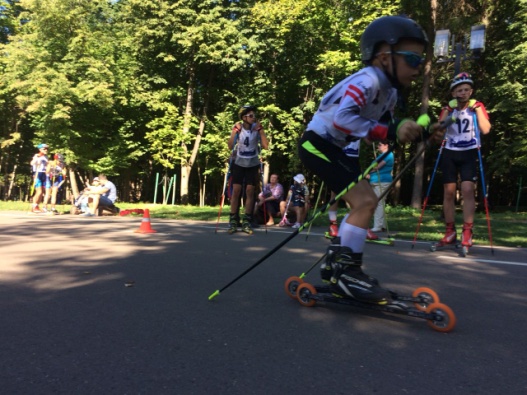 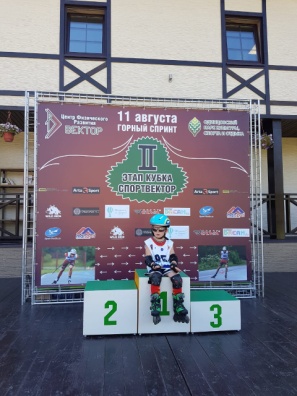 П Р О Г Р А М М А Традиционные соревнования по лыжероллерамна призы Центра Физического Развития «ВЕКТОР» «Одинцовский горный спринт»II этап Кубка СПОРТВЕКТОРДетские соревнования на беговелах, самокатах, велосипедах, роликовых коньках «ПЕРВЫЙ СТАРТ»Одинцовский парк культуры, спорта и отдыха им. Лазутиной17 августа 2019 год (суббота)ПРЕДВАРИТЕЛЬНАЯ РЕГИСТРАЦИЯ ОБЯЗАТЕЛЬНА!Заявки принимаются до 15:00, 16.08.19 или до достижения лимита участников.Лимит: 200 человек для забегов «Первый старт», 300 человек – для соревнований «Горный спринт».Стартовый протокол и окончательный регламент будут представлены 16.08.19 в 20.00 на официальной странице Центра Физического Развития «ВЕКТОР» в инстаграм @sport_vektor и на сайте судейской бригады arta-sport.ru.Зарегистрироваться можно по ссылке: http://arta-sport.ru/event405.html  (детские и мотивационные соревнования), http://arta-sport.ru/event406.html  (Горный спринт).Или отправить заявку на электронную почту: glo-tanya@yandex.ru (групповые заявки).Телефоны для справок: 8-926-319-02-53 Евгения.ПРЕДВАРИТЕЛЬНЫЙ РЕГЛАМЕНТДетские соревнования «ПЕРВЫЙ СТАРТ»8:30-11:00 – Выдача номеров участникам соревнованийФормат: массовые забеги на беговелах, самокатах, роликовых коньках, велосипедах. Массовые мотивационные забеги на лыжероллерах для новичков (раздельный старт). Ограничение для инвентаря – отсутствие любых электронных, электрических механизмов. Лыжероллеры – без ограничения модели. 11:00 – Торжественное открытие соревнований 11:30 – Общий заезд на беговелах – 250 м – дети 2014 г.р. и мл. (БД1, БМ1, зеленые)11:35 – Общий заезд на самокатах – 250 м – дети 2014 г.р. и мл (СД1, СМ1, красные)11:40 – Общий заезд на самокатах – 800 м – дети 2011-2013 г.р. (СД2, СМ2, желтые)11:45 – Общий заезд на велосипедах – 800 м – дети 2011 г.р. и мл. (ВД, ВД, синие)11:50 – Общий заезд на роликовых коньках – 800 м – дети 2011 г.р. и мл. (РД, РМ)Мотивационные заезды на лыжероллерах (общий старт)12:00 – 800 м – дети 2011 г.р. и мл. (Д1, М1), дети 2010-2008 г.р. (Д2, М2)12:10 – 1400 м (2 круга) – новички – мужчины без возрастных ограничений (НМ)12:20 – 1400 м (2 круга) – новички – женщины без возрастных ограничений (НЖ)12:35 – Награждение победителей и призеров мотивационного лыжероллерного стартаПо окончанию награждения – ЛОТЕРЕЯ по стартовым номерам для участников первого соревновательного блока. Участники детских заездов на беговелах/самокатах/велосипедах/роликовых коньках награждаются памятной медалью сразу по приходу на финиш.12:45-15:00 – Время работы аквагримера и детских спортивных площадок с тренерами ЦФР «ВЕКТОР»II этап летнего Кубка СпортВектор (ЛКСВ – 2019)08:30-12:30 – Регистрация, выдача номеров участникам соревнованийФормат: индивидуальный спринт в гору свободным стилем (1300 м) по системе «спринт на вылет». Лыжероллеры без ограничения модели.13:10 – Квалификация (старт раздельный, через 15 секунд)13:50 – Финальные забеги «горного спринта» по системе «спринт на вылет»15:30 – Награждение победителей и призеров соревнованийПо окончанию награждения традиционная ЛОТЕРЕЯ фирменных призов ЦФР «ВЕКТОР» и партнеров для участников и зрителей соревнований (лотерейный номер можно получить в шатре регистрации).Требования к участникам соревнований и условия их допускаСогласно Правил соревнований по лыжероллерам, на соревнованиях по лыжероллерам участникам необходимо иметь шлем и защитные очки. Участник, не имеющий шлем/защитные очки, до старта допущен не будет.Стартовый взнос- для категорий «Элит» – 1500 р. (при заявке в день старта – 2000 р.);- для категорий «Любитель», «Юниоры» – 1000 р. (при заявке в день старта – 1500 р.);- для категорий «Ветераны», «Юноши» – 500 р. (при заявке в день старта – 1000 р.);- для категорий «Дети» – 300 р. (при заявке в день старта – 500 р.);- для участников мотивационных забегов – 150 р. (при заявке в день старта – 300 р.);- для участников соревнований «Первый старт» – участие бесплатное.ПроездИз Москвы: автобус № 461. От м. «Юго-Западная» до остановки «Ул. Маршала Бирюзова». Далее маршрутное такси № 11 до остановки «Спортивный парк отдыха Ларисы Лазутиной». Автобус № 399. От м. «Парк Победы» до остановки «Больница». Далее маршрутное такси № 11 до остановки «Спортивный парк отдыха Ларисы Лазутиной». Автобус № 418. От м. «Молодёжная» до остановки «Больница». Далее маршрутное такси № 11 до остановки «Спортивный парк отдыха Ларисы Лазутиной». От платформ «Белорусская», «Беговая», «Фили», «Кунцево», «Тестовская» до станции «Одинцово». Далее маршрутное такси № 11 до остановки «Спортивный парк отдыха Ларисы Лазутиной». Из Одинцова: Маршрутное такси № 11. Мкр. Новая Трёхгорка – станция «Одинцово» – «Спортивный парк отдыха Ларисы Лазутиной».№ п/пСокращенное наименование группыПолноенаименование группыГод рожденияДистанция1ДЖ, ДМДети-мальчики, дети-девочки 2005 г.р. и мл.1300 мгорный спринт2ЮнМ, ЮнЖЮноши, девушки2004-2002 г.р.1300 мгорный спринт3ЮМ, ЮЖЮниоры, юниорки1999-2001 г.р.1300 мгорный спринт4ЛМ, ЛЖЛюбители-мужчины, любители-женщины1998-1970 г.р.1300 мгорный спринт5ВМ, ВЖВетераны-мужчины, ветераны-женщины1969 г.р. и ст.1300 мгорный спринт6ЭЖ, ЭМЭлита-мужчины, элита-женщиныБез ограничения1300 мгорный спринтДетские соревнования на беговелах, самокатах, велосипедах, роликовых коньках «Первый старт»Детские соревнования на беговелах, самокатах, велосипедах, роликовых коньках «Первый старт»Детские соревнования на беговелах, самокатах, велосипедах, роликовых коньках «Первый старт»Детские соревнования на беговелах, самокатах, велосипедах, роликовых коньках «Первый старт»Детские соревнования на беговелах, самокатах, велосипедах, роликовых коньках «Первый старт»7БД1, БМ1девочки, мальчики первой возрастной группы на беговелах2014 г.р. и мл.250 мравнина8СД1, СМ1девочки, мальчики первой возрастной группына самокатах2014 г.р. и мл.250 мравнина9СД2, СМ2девочки, мальчики второй возрастной группына самокатах2011-2013 г.р.800 мравнина10ВД, ВМдевочки, мальчики первой и второй возрастной группы на велосипедах2011 г.р. и мл.800 мравнина11РД, РМдевочки, мальчики второй возрастной группына роликовых коньках2011 г.р. и мл.800 мравнинаМотивационный старт на лыжероллерах для новичков (дети, взрослые)Мотивационный старт на лыжероллерах для новичков (дети, взрослые)Мотивационный старт на лыжероллерах для новичков (дети, взрослые)Мотивационный старт на лыжероллерах для новичков (дети, взрослые)Мотивационный старт на лыжероллерах для новичков (дети, взрослые)12НМ, НЖНовички-мужчины, новички-женщиныБез ограничений1400 мравнина13ДМ1, ДЖ1Девочки, мальчики первой лыжероллерной возрастной группы2011 г.р. и мл.800 мравнина14ДМ2, ДЖ2Девочки, мальчики второй лыжероллерной возрастной группы2010-2008 г.р.800 мравнина